О внесении изменений в распоряжение администрации Козловского  района Чувашской Республики от 20.12.2017г. № 285В соответствии с «Порядком проведения экспертизы нормативных правовых актов Козловского района Чувашской Республики, затрагивающих вопросы осуществления предпринимательской и инвестиционной деятельности», утвержденным постановлением администрации Козловского района Чувашской Республики от 16 ноября 2015 года № 549:1. Внести в распоряжение администрации Козловского района Чувашской Республики от 20.12.2017 г. № 285 «Об утверждении Плана проведения экспертизы нормативных правовых актов Козловского района Чувашской Республики, затрагивающих вопросы осуществления предпринимательской и инвестиционной деятельности на 2018 год»  следующие изменения:1.1. План проведения экспертизы муниципальных нормативных правовых актов Козловского района Чувашской Республики, затрагивающих вопросы осуществления предпринимательской и инвестиционной деятельности на 2018 год, утвержденный в п.1 названного распоряжения изложить в следующей редакции (прилагается).2. Контроль за исполнением настоящего распоряжения возложить на начальника отдела экономического развития, промышленности, торговли и имущественных отношений администрации Козловского района Пушкова Г.М.Глава администрации Козловского района                                                                                           А.И. Васильев Утвержден распоряжением администрации Козловского района №  225 от «24» июля 2018г.План проведения экспертизы нормативных правовых актов Козловского района Чувашской Республики, затрагивающих вопросы осуществления предпринимательской и инвестиционной деятельности, на 2018 годЧăваш РеспубликинКуславкка районАдминистрацийХУШУЧувашская республика администрациЯКозловского районаРАСПОРЯЖЕНИЕЧувашская республика администрациЯКозловского районаРАСПОРЯЖЕНИЕЧувашская республика администрациЯКозловского районаРАСПОРЯЖЕНИЕ        ___________г. № ____        ___________г. № ____        ___________г. № ____24.07.2018 г. № 225       Куславкка хули       Куславкка хули       Куславкка хули             город Козловка№ ппНаименование нормативного правового актаЗаявительДата начала проведения экспертизыОтветственный исполнительОтветственные исполнители администрации Козловского района1.Постановление администрации Козловского района от 20 июня 2017 г. № 238 «Об утверждении Порядка подготовки и проведения торгов на право установки и эксплуатации рекламной конструкции на земельном участке, здании или ином недвижимом имуществе, находящихся в муниципальной собственности Козловского района Чувашской Республики»Администрация Козловского районаИюнь2018 г.Администрация Козловского районаОтдел экономического развития, промышленности, торговли и имущественных отношений2.Постановление администрации Козловского района от 12 сентября 2017 г. № 393 «Об утверждении Положения о порядке предоставления субсидий муниципальным унитарным предприятиям на формирование и (или) пополнение уставного фонда из бюджета  Козловского района Чувашской Республики»Администрация Козловского районаАвгуст2018 г.Администрация Козловского районаОтдел экономического развития, промышленности, торговли и имущественных отношений3Постановление администрации Козловского района от 13 апреля 2018 г. № 214 «Об утверждении Порядка организации и осуществления муниципального контроля за организацией и осуществлением деятельности по продаже товаров (выполнению работ, оказанию услуг) на розничных рынках Козловского района Чувашской Республики»Администрация Козловского районаСентябрь2018 г.Администрация Козловского районаОтдел экономического развития, промышленности, торговли и имущественных отношений4Постановление администрации Козловского района от 16 марта 2018 г. № 125 «Об утверждении Порядка отчетности руководителей муниципальных унитарных предприятий Козловского района Чувашской Республики»Администрация Козловского районаОктябрь2018 г.Администрация Козловского районаОтдел экономического развития, промышленности, торговли и имущественных отношений5Постановление администрации Козловского района от 19 сентября 2017 г. № 405 «Об утверждении Порядка предоставления субсидий муниципальным унитарным предприятиям, учредителем которых является Козловский район»Администрация Козловского районаНоябрь2018 г.Администрация Козловского районаОтдел экономического развития, промышленности, торговли и имущественных отношений6Постановление администрации Козловского района от 16 марта 2018 г. № 127 «Об утверждении Положения о балансовой комиссии по анализу деятельности муниципальных предприятий и хозяйственных обществ Козловского района»Администрация Козловского районаДекабрь2018 г.Администрация Козловского районаОтдел экономического развития, промышленности, торговли и имущественных отношений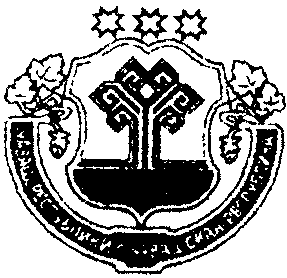 